PERSBERICHT - VVOG - 17-12-2020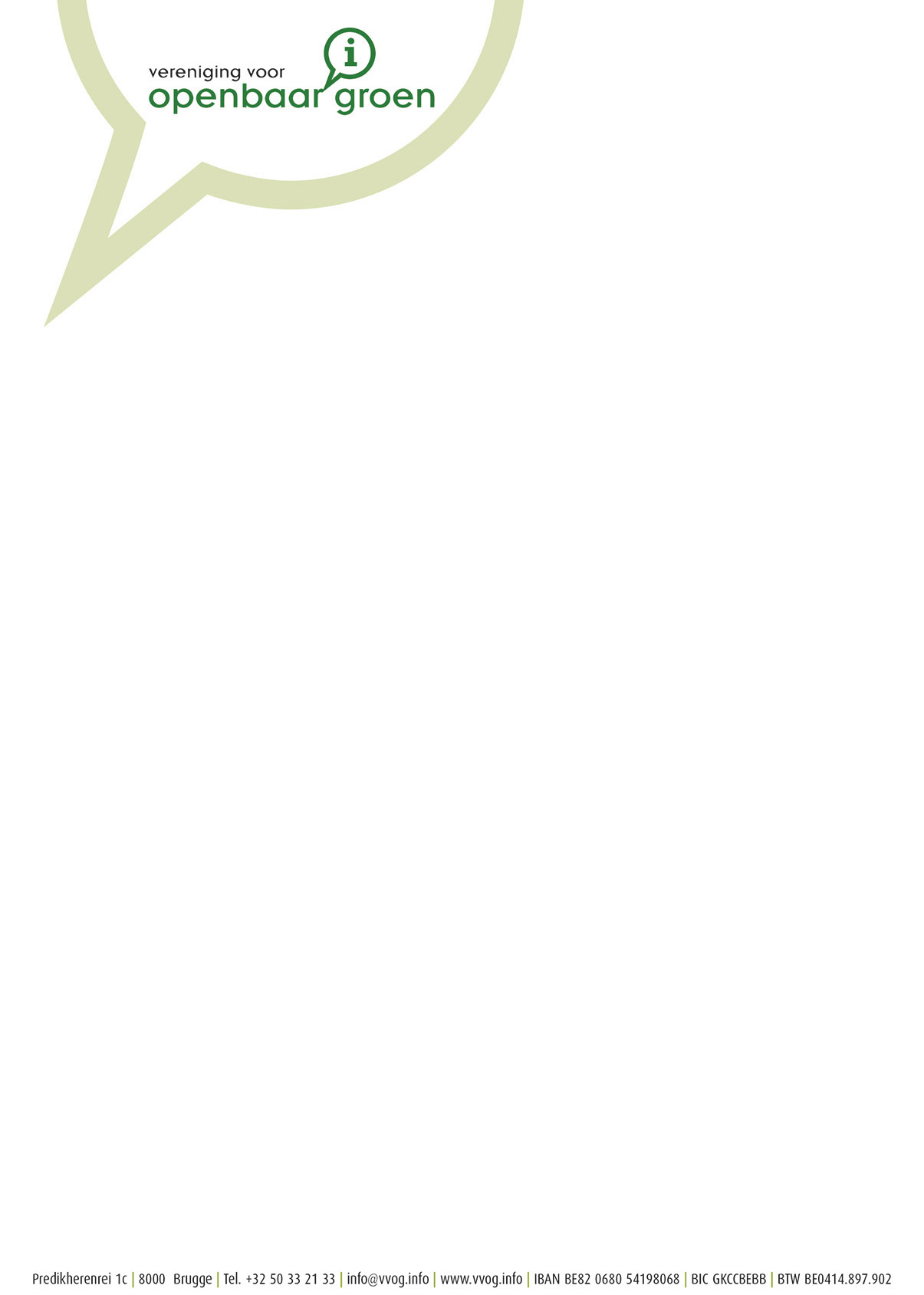 De VVOG beloont de beste Vlaamse groenrealisaties van 2020 in de wedstrijd Openbaargroen-awards. Tijdens een digitaal evenement in Overijse heeft de Vereniging voor Openbaar Groen op 17 december 2020 de beste gemeentelijke groen-, bloemen- en bijenprojecten van het afgelopen jaar in de bloemetjes gezet.De VVOG organiseert de wedstrijd Openbaargroen-awards (voorheen Groene Lente) reeds sinds 1979 met de bedoeling het gemeentelijk openbaar groen te promoten door creatieve en vernieuwende groenprojecten expliciet in de kijker te zetten. Alle Vlaamse gemeenten kunnen ieder jaar deelnemen. Dit jaar dienden 72 gemeenten een of meerdere projecten in.Drie wedstrijdenDit jaar organiseerde de VVOG in het kader van de wedstrijd Openbaargroen-awards een competitie met 3 wedstrijdonderdelen:Groene gemeente: de beste groenrealisaties Bijenvriendelijke gemeenteGemeente in bloei: de beste bloemenrealisatiesTwee bijzondere labelsDoor de VMM en VVOG werden aan diverse groenprojecten labels toegekend voor pesticidenvrij beheer en/of waterrobuustheid.Groenaannemer-awardSinds enkele jaren wordt ook een speciale prijs, de Groenaannemer-award, toegekend aan de groenrealisatie die tot stand gekomen is door een succesvolle samenwerking van een lokaal bestuur en een groenaannemer. Die prijs ging dit jaar naar de stad Gent en groenaannemer Dirk Bauwens uit Evergem voor de aanleg van het Bloemekenspark te Gent.Entente Florale Europe 2021Uit alle deelnemers werd Diksmuide verkozen om Vlaanderen te vertegenwoordigen op de Europese groen- en leefmilieuwedstrijd Entente Florale Europe. Ook Overijse treedt (opnieuw) aan als deelnemer omdat de internationale jurering in 2020 niet kon doorgaan door de pandemie. Vlaanderen vaardigt in 2021 dus 2 deelnemers af. Groene Gemeente | de beste gemeentelijke groenrealisaties In deze deelwedstrijd werden 48 groenrealisaties weerhouden.Categorie BUURTPARK1. Gent, Maaseikplein2. Brasschaat, Het Bunder3. Izegem, DorpshuispleinCategorie WIJKPARK1. Kortrijk, Kortrijk Weide2. Sint-Niklaas, Witte Molen3. Hamont-Achel, StadsparkCategorie LANDSCHAPSPARK1. Kontich, Parkspoor2. Diksmuide, IJzerboomgaard3. Beringen, KolenspoorCategorie PLEIN1. Brugge, Balkonrotonde 2. Antwerpen-Hoboken, Kioskplaats3. Bonheiden, StationspleinCategorie LAANBEPLANTING1. Beveren, Hoge Wegel2. Ieper, Minneplein3. Harelbeke, EvangeliestraatCategorie OMGEVINGSGROEN1. Harelbeke, Schooltuin AHA2. Denderleeuw, De Palaver3. Genk, Sint-MartinuskerkCategorie BEGRAAFPLAATS1. Beringen, Stal 2. Ieper, Zillebeke3. Antwerpen, SchoonselhofCategorie SPEELGROEN1. Antwerpen-Hoboken, Meetjeslandstraat2. Brugge, De Bijenkorf 3. Zottegem, Droombergen Categorie EETBAAR GROEN1. Overijse, Hof van Eten2. Hooglede, Fruitig geboortebos3. Brecht, De MerelCategorie PLANTENPERKEN1. Beringen, be-MINE 2. Izegem, Krekelstraat 3. Brugge, Sint-JanspleinDe 4e, 5e en 6e laureaten uit de verschillende categorieën zijn terug te vinden op www.vvog.infoVMM-labelsVMM-label ‘Zonder is gezonder’ én ‘Waterproof’Volgende gemeenten kregen voor hun ingediend project de beide labels ‘Zonder is Gezonder’ én ‘Waterproof’Kortrijk, Kortrijk Weide Diksmuide, IJzerboomgaardBeringen, Kolenspoor Antwerpen-Ekeren, RozemaaiparkBeveren, Hoge WegelHarelbeke, Evangeliestraat Genk, MolenblookHarelbeke, Schooltuin AHA VMM-label ‘Zonder is gezonder’Volgende gemeenten kregen voor hun ingediend project het label ‘Zonder is Gezonder’Beringen, StalAntwerpen, Schoonselhof VMM-label ‘Waterproof’Volgende gemeenten kregen voor hun ingediend project het label ‘Waterproof’.Gent, MaaseikpleinBrasschaat, Het BunderBijenvriendelijke gemeentenHet Departement Omgeving nam in het kader van de ‘Week van de Bij’ voor de zesde keer het initiatief om deze wedstrijd te organiseren voor steden en gemeenten. Dit jaar namen 66 gemeenten deel, waarvan er 60 werden weerhouden.Naargelang van de bijenvriendelijke acties kregen ze 1, 2 of 3 bijensymbolen. Een gemeente kreeg de titel Bijenvriendelijkste gemeente.Bruggewerd uitgeroepen tot ‘Bijenvriendelijkste gemeente van Vlaanderen 2020’ omwille van haar talrijke bijenvriendelijke acties en de manier waarop ze de bevolking hierbij betrekt. 12 gemeenten kregen 3 bijensymbolenBeveren, Bonheiden, Brugge, Damme, Diksmuide, Genk, Gent, Hasselt, Knokke-Heist, Koksijde, Roeselare en Torhout18 gemeenten kregen 2 bijensymbolenAalter, Antwerpen-Hoboken, Antwerpen-Wilrijk, Avelgem, Beringen, Berlaar, Geel, Harelbeke, Hoogstraten, Izegem, Kortrijk, Oostende, Oosterzele, Sint-Katelijne-Waver, Sint-Niklaas, Sint-Truiden, Staden en Wevelgem30 gemeenten kregen 1 bijensymboolAlken, Antwerpen-Antwerpen, Antwerpen-Berchem, Antwerpen-Borgerhout, Antwerpen-Deurne, Antwerpen-Ekeren, Antwerpen-Merksem, Berlare, Blankenberge, Boom, De Panne,  Denderleeuw, Dendermonde, Duffel, Hamont-Achel, Hooglede, Ieper, Kruibeke, Lint, Machelen, Meulebeke, Oudenaarde, Overijse, Retie, Rumst, Schoten, Sint-Gillis-Waas, Steenokkerzeel, Willebroek en ZottegemGemeente in bloei | de beste bloemenrealisatiesMet deze wedstrijd willen VVOG en VLAM promotie voeren voor de aanwending van bloemenrijke beplantingen in het straatbeeld. 50 gemeenten namen deel aan deze wedstrijd. De deelnemende gemeentebesturen kregen 1, 2 of 3 bloemensymbolen voor hun verdienstelijke manier van duurzaam bebloemen.33 bloemengemeenten met 3 bloemensymbolenAntwerpen-Antwerpen, Antwerpen-Berchem, Antwerpen-Borgerhout, Antwerpen-Deurne, Antwerpen-Ekeren, Antwerpen-Hoboken, Antwerpen-Merksem, Antwerpen-Wilrijk, Beveren, Blankenberge, Boom, Brugge, De Panne, Diksmuide, Duffel, Genk, Harelbeke, Hasselt, Hooglede, Izegem, Koksijde, Leuven, Lochristi, Lommel, Meulebeke, Oostende, Oudenaarde, Overijse, Roeselare, Rumst, Sint-Niklaas, Willebroek en Zwevegem10 bloemengemeenten met 2 bloemensymbolenAvelgem, Beringen, Damme, Dendermonde, Hamont-Achel, Ieper, Machelen, Torhout, Vilvoorde en Zwijndrecht7 bloemengemeenten met 1 bloemensymboolBonheiden, Denderleeuw, Kruibeke, Mol, Sint-Truiden, Steenokkerzeel, WijnegemMeer info en beschrijving van de groenprojecten op www.vvog.info